INDICAÇÃO Nº 1738/2021Indica ao Prefeito Rafael Piovezan, que determine o setor competente realizar com urgência operação tapa buraco nas ruas do bairro Jardim Pérola. Excelentíssimo Senhor Prefeito Municipal, Nos termos do Art. 108 do Regimento Interno desta Casa de Leis, dirijo-me a Vossa Excelência para sugerir que determine o setor competente realizar com urgência operação tapa buraco nas ruas do bairro Jardim Pérola.Justificativa:Que cabe ao Poder Legislativo, dispor sobre as matérias de competência do Município, especialmente assuntos de interesse local. A função de fiscalização dos atos do Poder Executivo, abrangendo os atos administrativos, de gestão e fiscalização financeira e orçamentária do município. Desta forma faço esta indicação para o prefeito determinar ao setor competente realize os atos administrativos para atender tal solicitação.Plenário “Dr. Tancredo Neves”, em 07 de maio de 2.021.ISAC MOTORISTA – vereador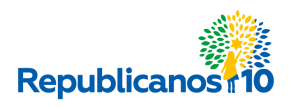 